CSSA STAGE 3 JUNIOR #2 & 3				 Name _______________________________Multiple Choice:  Circle ALL Correct Answers1.  These men remained faithful to King David:     a)  Joab               b)  Abiathar               c)  Nathan               d)  Zadok2.  Solomon was like Christ because he:     a)  received wisdom    b)  was the son of David     c)  was called peaceable     d)  never sinned3.  David gathered the supplies to build the Temple from the:     a) enemies he conquered        b)  princes and captains of Israel        c)  people        d)  angels4.  The Temple was like the Tabernacle because both were:     a)  the same size         b)  movable         c)  places of worship         d)  divided into two rooms5.  During the dedication of the Temple:     a)  the cloud of glory filled the Temple             	b)  Solomon prayed         c)  the priests brought the ark in                      	d)  fire fell from heavenShort Answer6.  What are the names of David’s two sons who tried to take the kingdom from him near the           end of his reign? _____________________________________________________________.7.  What was the first thing Solomon did when he became king? __________________________     ___________________________________________________________________________.8.  When God appeared to Solomon in a dream, what did 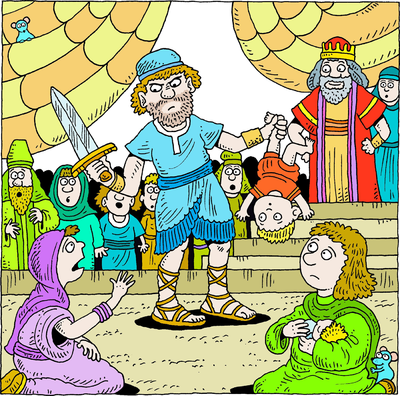      He ask for and what did he receive?     _________________________________________     _________________________________________.9.  How did Solomon identify the true mother of the      living baby? ________________________________     __________________________________________10. What kind of “Temple” is God building today and       who are the stones?  ________________________     __________________________________________True or False 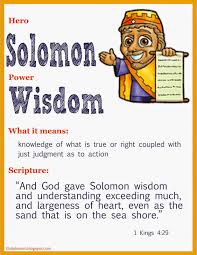 11. _____  David reigned 7.5 years in Hebron and 33                   years in Jerusalem.12. _____ God chose Solomon to be king.13. _____ Solomon asked Hiram to help him in                  building the Temple.14. _____ Jerusalem was filled with the noise of the                  workers as they banged the hammers at                  the Temple site.15. _____  At the end of Solomon’s prayer of thanks for the	Temple, fire fell from heaven and burned up the	people.Fill in the Blank16.  David’s name means __________________________.17.  Solomon’s name means ______________________________.18.  Solomon began to build (the Temple) in the _______ year of his reign and it was finished in the _______  year.19.  Solomon prayed that even if Israel was taken captive that God would ___________ them and bring them back to the Land.20.  Let us try hard now to ________________ God’s ways and be wise so we will be able to be     	part of that __________________ God will set up on earth. Thought Question         21.  How do you become wise?_____________________________________________________         __________________________________________________________________________       __________________________________________________________________________.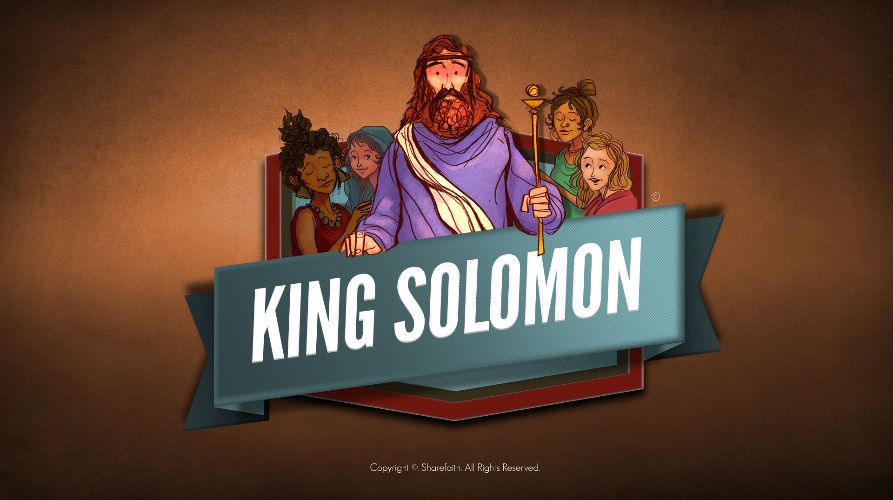 